LAMPIRAN1. Lampiran 1Kegiatan Magang :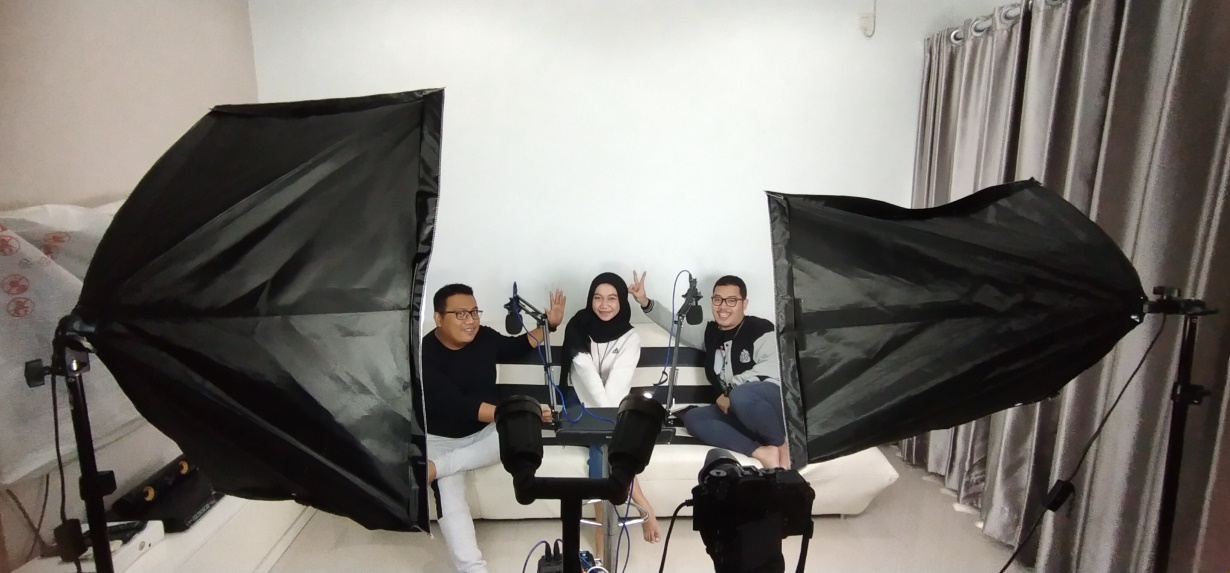 Kegiatan Recording dengan Maba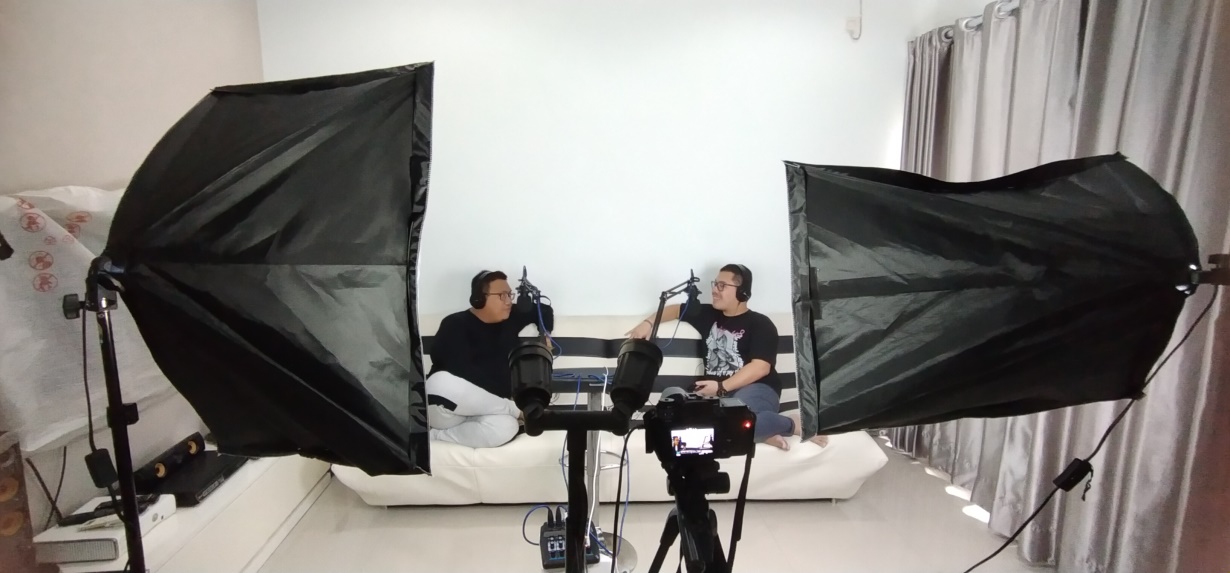 Kegiatan Recording ICClassroom education podcast2. Lampiran 2Hasil Karya :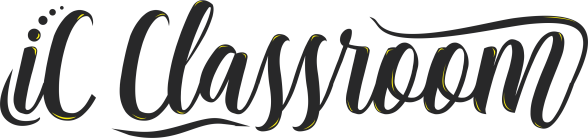 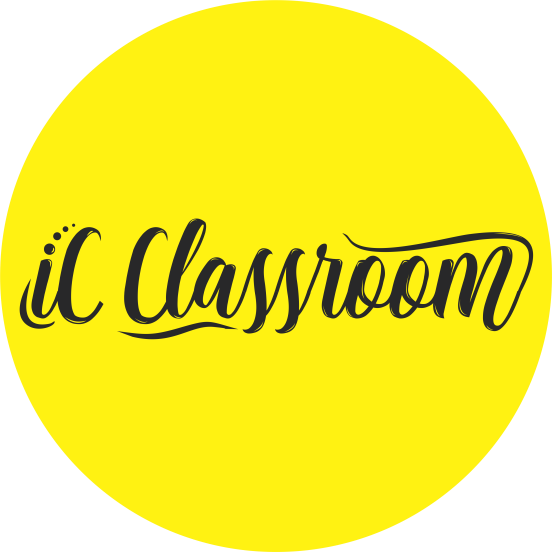 Logo ICClassroom ACC format PNGLogo ICClassroom untuk Sosial Media Youtube & Instagram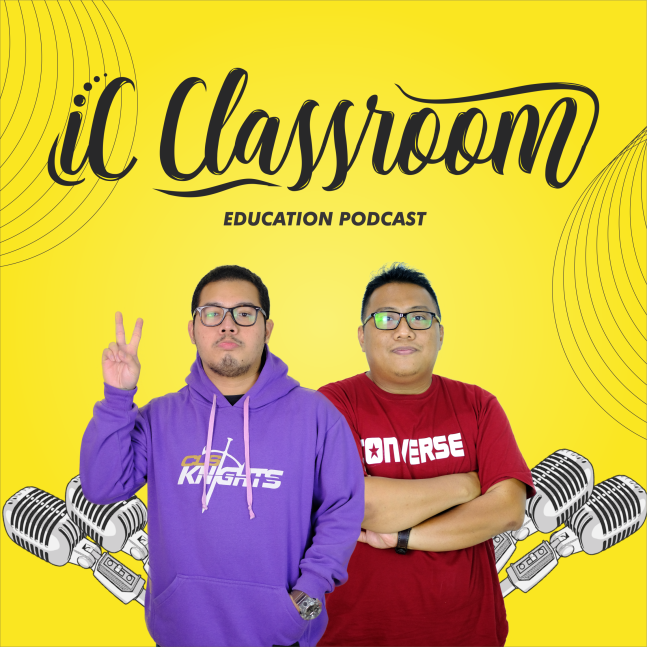 Poster PodCast pada Spotify ICClassroom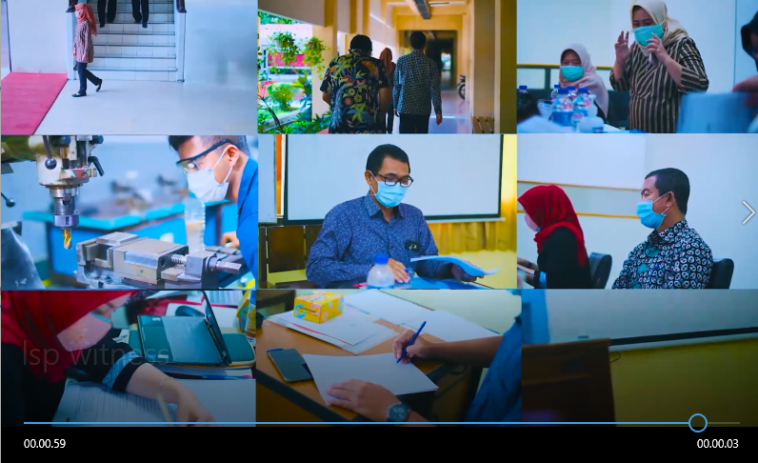 Membantu Dokumentasi di LSPUNTAG SURABAYA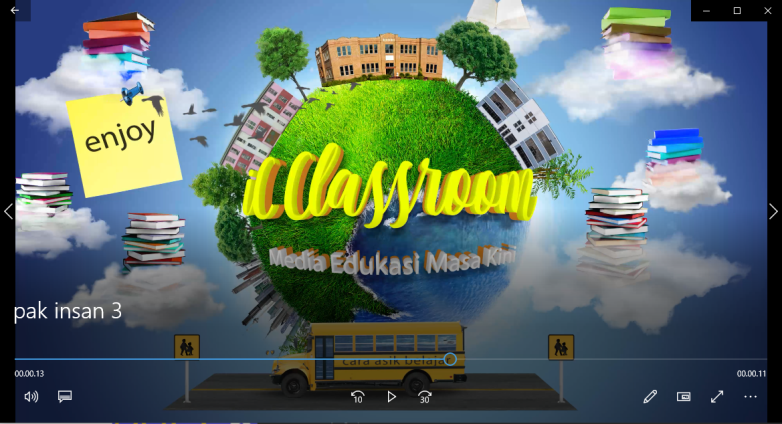 Pembuatan 3D animasi pada3D Blender untuk keperluanMateri video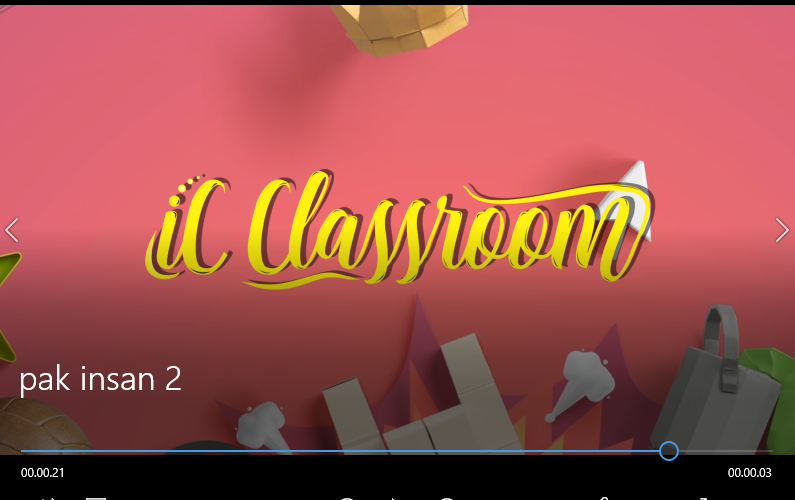 \Advertising video pengenalan Bertujuan untuk memperkenalkanICClassroom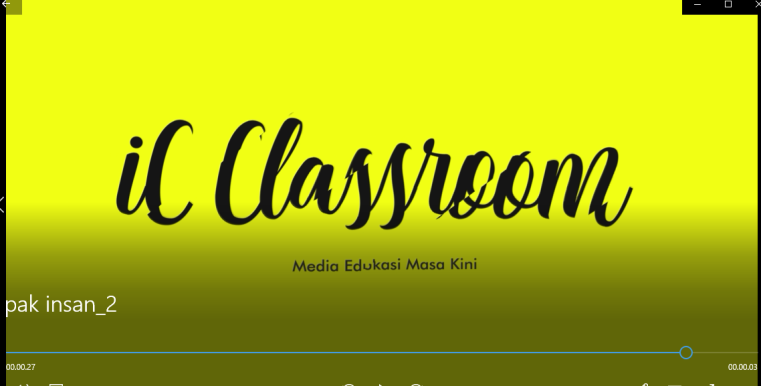 Ajakan untuk belajar secara daringDengan video animasi typograpgy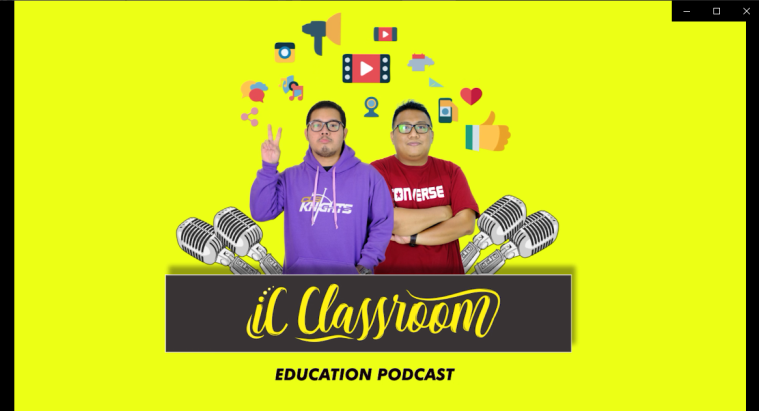 Pembuatan video profil dan podcast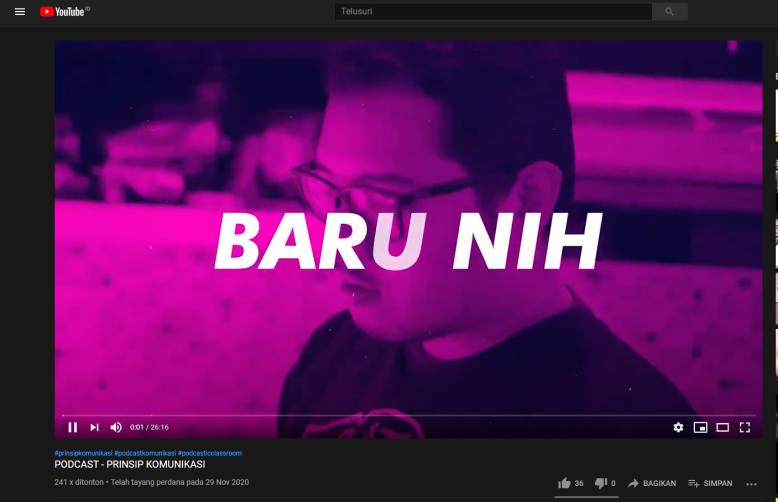 Publikasi pada platform YoutubeLampiran Penilaian Selama Magang :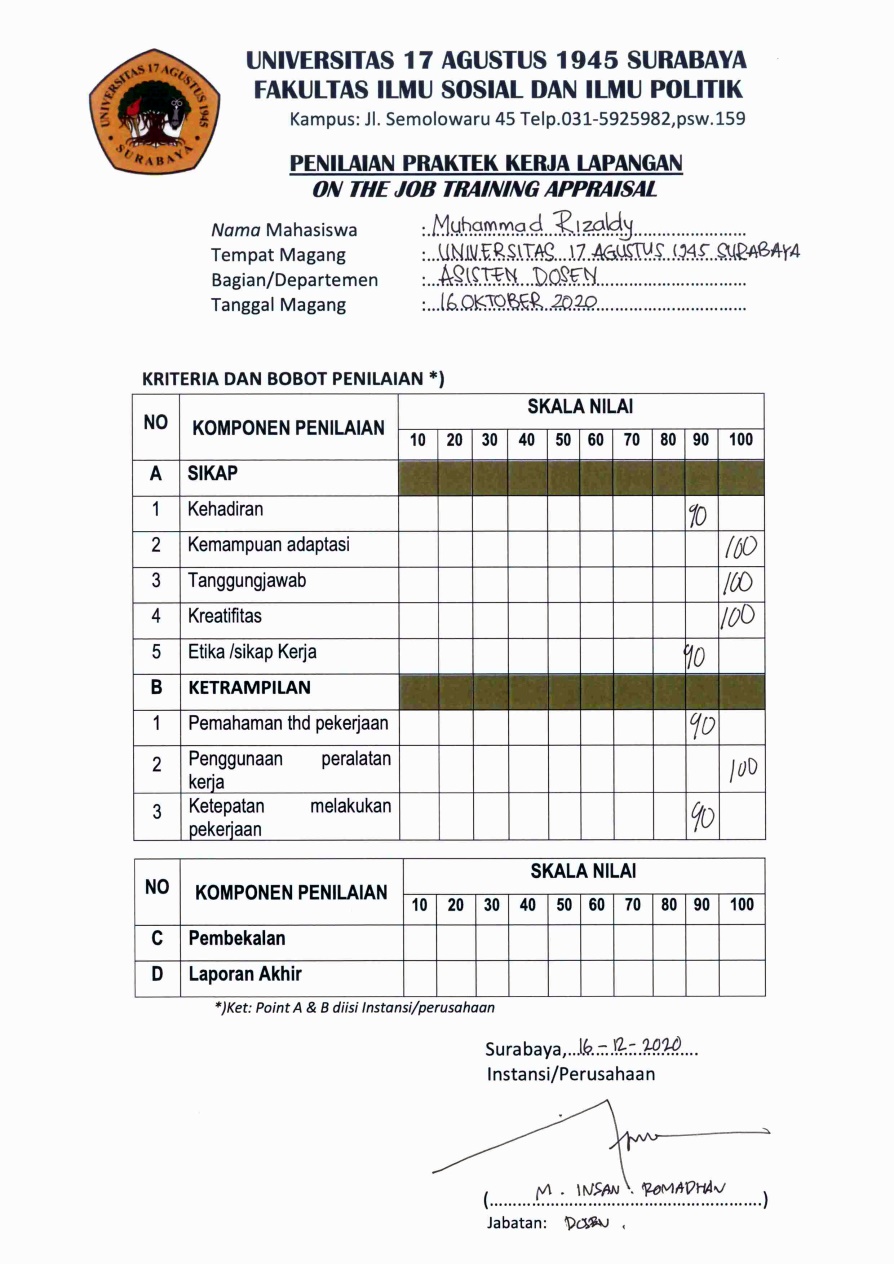 Daftar Kehadiran Magang :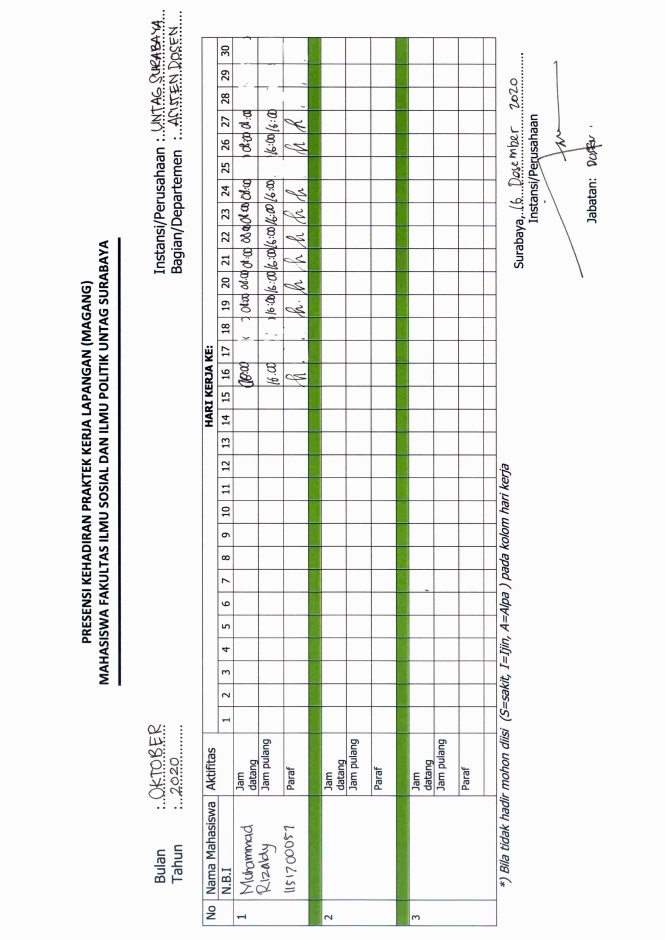 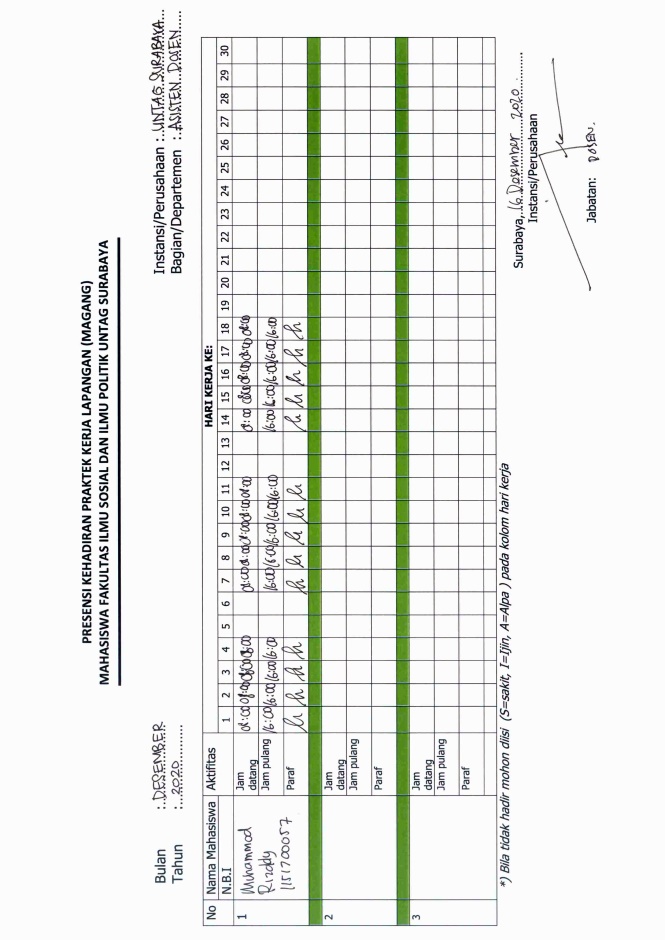 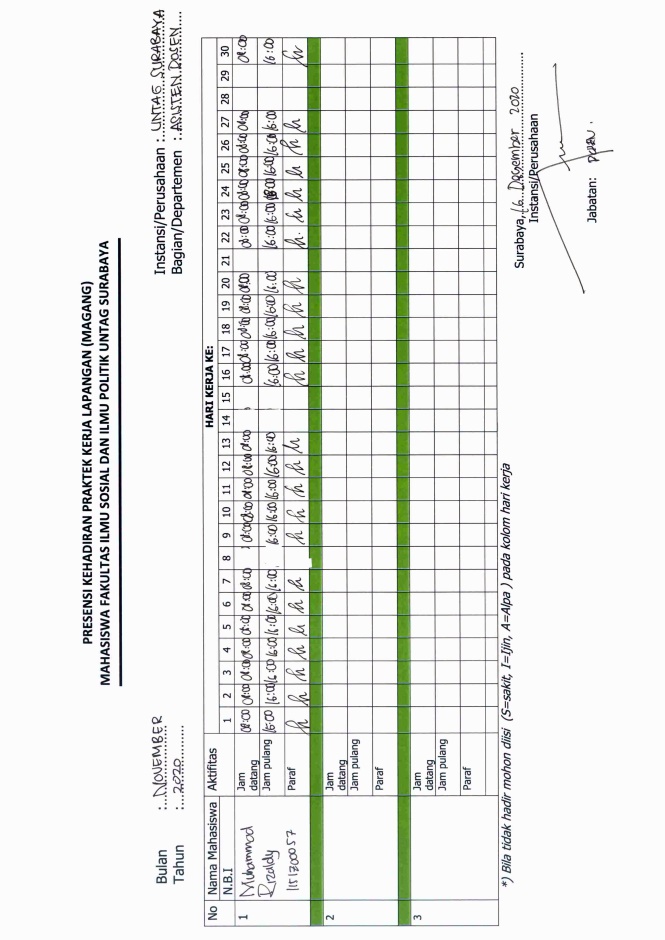 Lampiran PublikasiLink : https://radarbangsa.co.id/podcast-media-alternatif-untuk-kuliah-online/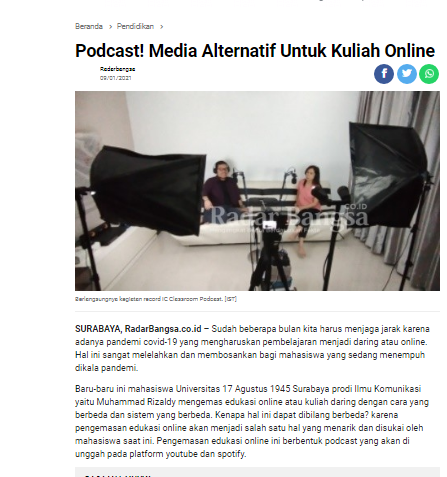 